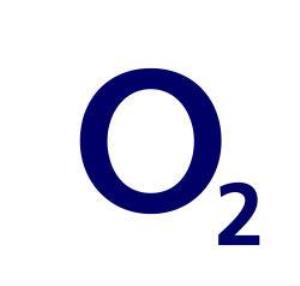 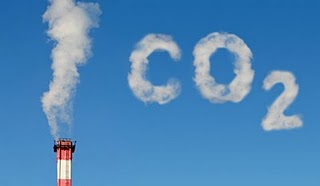 Εισπνοή                                    Εκπνοή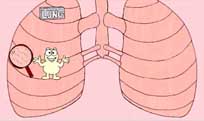 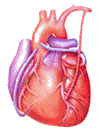                                       Οξυγονωμένο αίμα                                                                                                 Μη οξυγονωμένο αίμα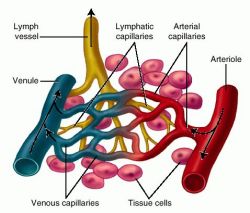                                                  Όργανα του σώματος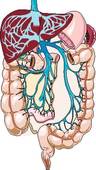 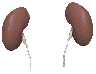 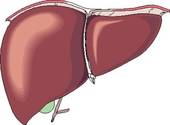 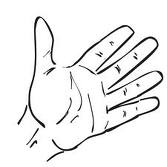 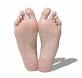 